Задание для обучающихсяс применением дистанционных образовательных технологийи электронного обученияДата: 01октября 2020г.Группа: Эм-20Учебная дисциплина: МатериаловедениеТема занятия: Материалы для электроугольных изделий. Материалы для подвижных контактовФорма: лекцияСодержание занятия:Изучение теоретического материалаСоставление конспектаТеоретический материалМатериалы для электроугольных изделий.К электротехническим угольным изделиям (сокращенно электроугольные изделия) относятся щетки электрических машин, электроды для прожекторов и электролитических ванн, аноды гальванических элементов, микрофоны, содержащие угольный порошок, угольные высокоомные резисторы, разрядники для телефонных сетей.Исходным сырьем для производства электроугольных изделий являются графит, сажа и антрацит.Природный графит – кристаллическое вещество, одна из форм углерода слоистой структуры (углерод известен в виде трех видоизменений: алмаза, графита и аморфного углерода - угля).Графит образует слоистую кристаллическую решетку, каждый слой которой представляет собой шестиугольную сетку с расположенными в узлах атомами углерода. Отдельные слои отстоят друг от друга на большее расстояние, чем атомы между собой внутри каждого слоя, поэтому графит легко отслаивается, что ценно для работы скользящих контактов. Это свойство используют также при изготовлении сухих смазочных материалов на основе графита. Его физические свойства в направлении слоистости и перпендикулярно к ней различны. Графит обладает следующими свойствами:- в направлении слоев электропроводность графита имеет «металлический» характер (ρ = 8 мкОм·м, ТКρ = 1·10-3 К-1);- с увеличением температуры прочность графита повышается; на воздухе горит при температуре выше 600°С; при нагревании до температуры 170°С с воздухом не взаимодействует;- ни при каких температурах не взаимодействует с серной, соляной и плавиковой кислотами и царской водкой;- с концентрированной азотной кислотой вступает в реакцию, а в смеси с концентрированными азотной и серной кислотами графит (1 г) растворяется и образует графитовую кислоту; с расплавлеными щелочами не взаимодействует.Изделия из графита можно использовать только в инертной среде или в вакууме при температуре до 2000°С, а в среде кислорода и двуокиси углерода - при температуре до 500°С.Графит выпускают в виде прутков, пластин, брусков.Пиролитический углерод получают в процессе термического разложения без доступа кислорода (пиролиза) газообразных углеводородов в камере, где находятся стеклянные или керамические заготовки оснований для непроволочных резисторов. Пиролизу подвергают, как правило, углеводороды метанового ряда, обладающие способностью при высоких температурах разлагаться с образованием на изоляционных подложках пиролитического углерода. В технологических процессах изготовления непроволочных резисторов чаще всего используют метан, пары бензина или гептана. В отличие от монокристаллического графита структура пиролитического углерода не имеет строгой периодичности в расположении атомных слоев при сохранении их параллельности. Расстояние между атома-ми углерода у пиролитического углерода меньше, чем у графита. Пиролитический углерод состоит из отдельных поликристаллических конгломератов, осажденных на поверхность изоляционного основания (подложку).  Пиролитические пленки углерода обладают следующими свойствами:- высокая стабильность параметров;- низкий уровень шумов;- небольшой и неизменный температурный коэффициент сопротивления;- малая зависимость сопротивления от приложенного напряжения;- стойкость к импульсным перегрузкам;- относительно низкая себестоимость.В результате пиролиза бороорганических соединений [В(С4Н9)3 или В(С3Н7)3] получают бороуглеродистые пленки с малым температурным коэффициентом удельного электрического сопротивления.Природный графит, сажу, пиролитический углерод и бороуглеродистые пленки используют в качестве проводящих материалов для непроволочных линейных резисторов, которые должны иметь малую зависимость электрического сопротивления от напряжения и высокую стабильность при повышенной температуре и влажности. Непроволочные резисторы отличаются от проволочных меньшими размерами и высоким верхним пределом номинального сопротивления.Угольные материалы используют для изготовления щеток. Щетки служат для образования скользящего контакта между неподвижной и вращающейся частями электрической машины. Различные марки щеток отличаются по значению удельного электрического сопротивления, допустимой плотности тока, коэффициенту трения, линейной скорости на коллекторе, составу, технологии изготовления, размеру (прилегающая к коллектору контактная поверхность щетки может иметь размеры от 4  4 до 35  35 мм, высота щетки 12...70 мм).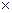 Промышленность выпускает щетки различных марок: угольно-графитные (Т и УГ), графитные (Г), электрографитированные, т.е. подвергнутые графитированию (ЭГ); медно-графитные с содержанием меди, что дает снижение электрического сопротивления и незначительное контактное падение напряжения между щеткой и коллектором.Сажи представляют собой мелкодисперсный углерод с примесью смолистых веществ. Лаки с добавками углерода обладают широким диапазоном удельного электрического сопротивления (0,01...400 Ом·м).Для получения стержневых электродов сажу и графит смешивают со связующим материалом, в качестве которого используют каменноугольную смолу, а иногда жидкое стекло. Полученную массу продавливают через мундштук или прессуют в соответствующих пресс-формах и подвергают термообработке. От режима обжига зависит форма, в которой углерод находится в изделии. При высоких температурах обжига (2200°С) углерод искусственно переводится в форму графита, размеры кристаллов графита увеличиваются, повышается проводимость материала и снижается его твердость. Этот процесс называют графитированием.Антрацит представляет собой блестящий, черного цвета ископаемый уголь с наиболее высокой степенью изменения структуры в ряду каменных углей. Горит слабым пламенем, почти без дыма, не спекается. Антрацит используют в виде угольных порошков и угольных материалов.Угольные порошки для микрофонов получают дроблением антрацита. Удельное электрическое сопротивление порошка зависит от размеров зерен, плотности засыпки порошка в форму и режимов термообработки. Мелкозернистые порошки получают после просеивания через сито с 52 отверстиями на 1 см2, а крупнозернистые – через сито с 45 отверстиями на 1 см2. В процессе обжига при температуре 600...800°С увеличивается удельное электрическое сопротивление порошка. Удельное электрическое сопротивление мелкозернистого порошка ρ = 0,4 Ом·м.Угольные материалы (измельченный антрацит со связкой) для угольных электродов, предназначенных для работы при высоких температурах, обжигают при температурах до 3000°С.Особенностью угольных изделий является то, что они имеют отрицательный температурный коэффициент удельного электрического сопротивления.2.Материалы для подвижных контактовВсе контактные материалы при работе подвергаются износу (разрушению). Принято различать механический, химический и электрический износы.Механический износ связан с истиранием и деформированием материалов контактирующих поверхностей вследствие приложения определенной силы при ударе контактов и последующего контактного нажатия. Он зависит от свойств материала и конструкции контактного устройства.Химический износ (коррозия) обусловлен химическим взаимодействием контактных материалов с окружающей средой, т.е. с появлением на их поверхности оксидных, сульфидных, карбонатных и других пленок с плохой электропроводностью. Все металлические изделия в процессе эксплуатации подвержены действию коррозии, однако коррозия контактных материалов протекает значительно активнее по причине разогрева контактов до высоких температур. Для повышения стойкости к коррозии в контактном устройстве создается вакуум или среда инертного газа, а контактные поверхности покрываются более стойкими к коррозии металлами.Электрический износ (электрическая эрозия или обгорание) наблюдается только в разрывных и частично скользящих контактах. Это связано с полярностью контактов и сводится к испарению и переносу из-за воздействия электрической дуги в случае разрыва контакта частиц контактного материала. В результате на одной контактной поверхности образуются наросты, а на другой - углубления (кратеры). При переносе металла с анода на катод между ними могут возникать иглы, которые препятствуют размыканию контакта и нарушают его работу. При относительно больших плотностях тока может произойти сваривание контактных поверхностей. Особо остро эрозия проявляется в цепях постоянного тока.1. Материалы для скользящих контактовСкользящие контакты обеспечивают переход электрического тока от неподвижной части устройства к подвижной.При работе скользящих контактов их поверхности подвергаются механическому износу и коррозии.К скользящим контактам относят пружинные металлические и электротехнические угольные.В качестве пружинных металлических контактных материалов применяют твердотянутую электролитическую медь, специальные сорта бронз (кадмиевые, кадмиево-оловянистые, бериллиевые), а также материалы соединения серебро - окись кадмия.Основное применение пружинные контактные материалы находят в проволочных потенциометрах, реостатах, переключателях.Электротехнические угольные материалы широко используют для изготовления щеток электрических машин, угольных электродов для гальванических элементов, дуговых печей и т.п.Материалы для электротехнических щеток выбираются в зависимости от конструкции машины и режима ее работы. Промышленность выпускает щетки различных марок: графитные (Г); угольно-графитные (УГ); металлографитные, т.е. содержащие металлический порошок (М и МГ); электрографитированные, т.е. подвергнутые графитированию (ЭГ)- Для этих целей используются прессованные композиции из угля, графита, бронз и некоторых металлов, подвергнутых специальной термической обработке.2. Материалы для размыкающих контактовМатериалы для размыкающих контактов работают в сложных условиях, поскольку в процессе работы между контактными поверхностями размыкающих контактов могут возникать электрические разряды в виде искры или дуги. Этот процесс сопровождается электрической эрозией (разрушением поверхности), которая является причиной нарушения нормальной работы соответствующего прибора. На поверхностях размыкающих контактов образуются оксидные пленки, поэтому они подвержены также коррозии или химическому износу.Выбор материалов для размыкающих контактов ведут по значению коммутируемого тока или по мощности размыкания электрических цепей.По значению коммутируемого тока разрывные контакты делят на слаботочные (работают при токах до единиц ампер) и сильноточные (работают при токах, больших единиц ампер).По значению мощности контакты этого типа делят на маломощные и мощные.Слаботочные (маломощные) размыкающие контакты изготавливают из благородных и тугоплавких металлов и сплавов на их основе типа твердых растворов.В широкой номенклатуре контактов применяется чистое серебро, которое обеспечивает высокую электропроводность и низкое переходное электрическое сопротивление, однако имеет недостаточную стойкость к эрозии, и серебряные контактные поверхности легко свариваются между собой. Чистое серебро не используют также для особо точных размыкающих контактов с малой силой контактного нажатия (малонагруженных) и в сочетании с материалами, содержащими серу (например, резина, эбонит).Сильноточные (мощные) размыкающие контакты изготавливают из металлокерамических материалов, получаемых методами порошковой металлургии.Задание:Изучите теоретический материал.Запишите в тетрадь:- что относят к электроугольным изделиям?- что изготавливают из угольных материалов?- перечислите виды щеток, применяемых в промышленности:- перечислите материалы для скользящих контактов;- перечислите материалы для размыкающих контактов.Форма отчета. Сделать фото конспекта в тетради Срок выполнения задания 01.10.2020г.Получатель отчета. Сделанные фото  высылаем  в Google Класс.